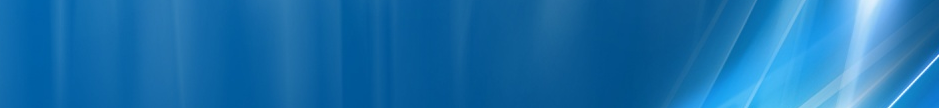 Probabil instalat tot înainte de anul 2000 (desi „vizual₺ arata mai nou, fiind echipat cu un RBS 2308v1), este situat la intersectia dintre Calea Victoriei si strada Franceza, pe un stâlp electric imediat dupa ce ai trecut de Muzeul de istorie. De remarcat ca toate microcell-urile CNX sunt pe partea dreapta a bulevardului (atunci când te duci catre Natiunile Unite)…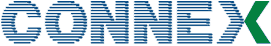 
SW configurationCa si pe microcell-ul 3012 situat la câtiva zeci de metri distanta, iar gasim acel MS-TXPWR-MAX-CCH setat nu la clasica valoare de 5 (care reprezinta 2W) ci la o valoare de 7 – adica o putere de emisie de doar 0.794W ! Asadar accesul initial la celula se face cu o putere mai redusa decât chiar si pe DCS (1W) ! BCCHAfiseazaLACCIDTRXDiverse61 Muzeul de Istorie11142301512H41, H612Ter 0BA_List 5 / 7 / 9 / 11 / 13 / 15 / 18 / 20 / 33 / 35 / 37 / 39 / 57 / 59 / 61RAM-111 dBmRAR2Test 7EAHC B  |  2Ter 0T321240BSIC 7MTMS-TXPWR-MAX-CCH7     |29 dBmPRP4DSF22BABS-AG-BLKS-RES1CNCCCH configuration0     |Not CombinedRAI1RAC6CRH8